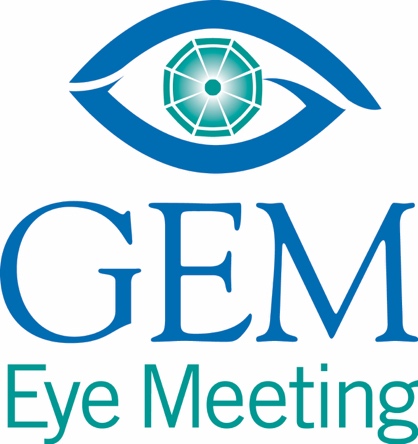 2020 PROGRAM: A 20/20 View of the Future of Ophthalmology The General Session and the Awards & Announcement Program are in Ballroom C,D,E7:00 am - 8:00 am		Registration/Breakfast/Exhibitor VisitationBallroom B8:00 am - 8:10 am 		Welcome Ballroom C,D,E			Jeremy Jones, MDGSO PresidentAssistant Professor & Residency Program Director of  Ophthalmology, Emory University School of Medicine8:10 am - 8:40 am 	2020 Luxenberg Ethics Lecture 
Physician Leadership & the Urgency of the Moment in MedicinePatrice Harris, MDPresident, American Medical Association8:40 am - 9:10 am 		AAO UpdateKeith Carter, MD, FACSPast President, American Academy of OphthalmologyChair of Ophthalmology, University of Iowa9:10 am - 9:40 am                 Inclusion in the Learning Environment: How to Address Issues of Implicit Bias, Microaggressions, & Bias in the Academic Environment                                               Lynn Gordon, MD, PhDProfessor of Ophthalmology & Senior Associate Dean of Equity & Inclusion, University of California, Los AngelesObjective 1: Understand how implicit bias may interfere with evaluationsObjective 2: Define the term microaggression & how it impacts individuals in the clinical environmentObjective 3: Know the impact of sexual harassment in the workplace9:40 am - 10:10 am		Panel: A 20/20 View on Medicine Patrice Harris, MD; Keith Carter, MD; Lynn Gordon, MD, PhD; Jeremy Jones, MD10:10 am - 10:40 am		Break & Exhibitor VisitationBallroom B10:40 am - 11:10 am 	Artificial Intelligence in the Ophthalmology Practice: Maximizing Technology to Improve Quality & Efficiency for the Ophthalmic PracticeRobert Melendez, MD, MBAPartner, Eye Associates of New Mexico Objective 1: Identify the latest forms of Artificial Intelligence that can benefit your ophthalmology practiceObjective 2: Identify the most effective technologies to incorporate firstObjective 3: Identify the top apps that are most beneficial to your practice11:10 am - 11:50 am 	2020 Aaberg Retina Lecture 
Addressing Childhood Blindness: A Global ApproachThomas Lee, MDDirector of Ophthalmology, Children’s Hospital of Los AngelesAssociate Professor of Ophthalmology, University of Southern CaliforniaObjective 1: Identify barriers to training doctors remotely Objective 2: Describe technology solutions leveraging telemedicine Objective 3: Review hurdles with adoption of technology11:50 am - 12:00pm 		Poster Presentation & Announcements12:00 pm - 1:00 pm		General Lunch & Exhibitor VisitationBallroom B12:00 pm – 1:00 pm	Young Ophthalmologist Lunch East and West Paces 	How to be Savvy & Sophisticated on Social Media to Grow your Online Reputation				Robert Melendez, MD, MBAPartner, Eye Associates of New Mexico Objective 1: Identify the most useful social media platform to educate patients & physiciansObjective 2: Identify ways to enhance your online reputationObjective 3: Learn what & how to post to social media while being compliant with regulations1:00 pm – 1:10 pm	GSO Legislator of the Year Award Ballroom C, D, E	Recipient: GA Senator Nan Orrock	Jeremy Jones, MDGSO PresidentAssistant Professor & Residency Program Director of  Ophthalmology, Emory University School of Medicine1:10 pm  – 1:20 pm	GA Medical Eye PAC	Jeffrey Carlisle, MD & Malcolm S. Moore, Jr., MD
GA Medical Eye PAC Co-Chairs1:20 pm – 1:30 pm	The State of Medicine in the House of Medicine	Donald Palmisano, Jr.Executive Director & CEO, Medical Association of Georgia1:30 pm – 2:00 pm 	Optic Neuritis: The Critical Distinction Between Typical & Atypical				Lynn Gordon, MD, PhDProfessor of Ophthalmology & Senior Associate Dean of Equity & Inclusion, University of California, Los AngelesObjective 1: Understand the relationship between typical optic neuritis & multiple sclerosisObjective 2: Define the critical testing, laboratory as well as radiology, that is recommended for all patients with a new onset of optic neuritisObjective 3: Understand the differential diagnosis & recommended evaluations for patients with atypical optic neuritis2:00 pm – 2:30 pm                	Pediatric Retina Cases: Think Zebras Not HorsesThomas Lee, MDDirector of Ophthalmology, Children’s Hospital of Los AngelesAssociate Professor of Ophthalmology, University of Southern CaliforniaObjective 1: Review approach to diagnosing pediatric retinal diseaseObjective 2: Understand role of different imaging technologiesObjective 3: Determine how to formulate comprehensive differential diagnosis2:30 pm – 3:00 pm  	The Future of Education for Patients & Physicians: Identifying Ways How Others LearnRobert Melendez, MD, MBAPartner, Eye Associates of New MexicoObjective 1: Identify the common ways patients prefer how to communicate comparing baby boomers with millennial patientsObjective 2: Learn new ways to educate yourself & colleagues to stay up to date on ophthalmologyObjective 3: Identify educational apps & websites to help you learn ophthalmology3:00 pm – 3:30 pm		Coffee Break & Exhibitor VisitationBallroom B3:30 pm – 4:00 pm 		Thyroid Eye Disease Keith Carter, MDPast President, American Academy of OphthalmologyChair of Ophthalmology, University of IowaObjective 1: Describe the pathophysiology of thyroid eye diseaseObjective 2: Review the current medical treatment options for thyroid eye diseaseObjective 3: Understand the indications for surgical intervention in these patients4:00 pm - 4:30 pm 		Endoscopic Vitrectomy: Seeing is BelievingThomas Lee, MDDirector of Ophthalmology, Children’s Hospital of Los AngelesAssociate Professor of Ophthalmology, University of Southern CaliforniaObjective 1: Review principles of endoscopic vitrectomyObjective 2: Understand appropriate role of endoscopic vitrectomyObjective 3: Understand potential hurdles in using endoscopic approach 4:30 pm – 5:00 pm	The State of Vision in Georgia: Understanding Our Future Needs & the Importance of Coordinated EffortsJacquelyn O’Banion, MD, MScDirector, Global Ophthalmology - EmoryProfessor of Ophthalmology, Emory University School of MedicineObjective 1: Understand the increased need for eye care in Georgia Objective 2: Understand the “eye care deserts” that exist in GeorgiaObjective 3: Be familiar with Georgia 2020 & the need for networks of care 5:00 pm – 5:15 pm 		Closing RemarksJeremy Jones, MDGSO PresidentAssistant Professor & Residency Program Director of  Ophthalmology, Emory University School of Medicine5:15 pm			Adjourn